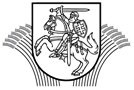 LIETUVOS RESPUBLIKOS ŽEMĖS ŪKIO MINISTRASĮSAKYMASDĖL ŽEMĖS ŪKIO MINISTRO 2015 M. BALANDŽIO 1 D. ĮSAKYMO NR. 3D-245 „DĖL LIETUVOS KAIMO PLĖTROS 2014–2020 METŲ PROGRAMOS PRIEMONĖS „IŠMOKOS UŽ VIETOVES, KURIOSE ESAMA GAMTINIŲ AR KITŲ SPECIFINIŲ KLIŪČIŲ“ ĮGYVENDINIMO TAISYKLIŲ PATVIRTINIMO“ PAKEITIMO2018 m. balandžio 11 d.  Nr. 3D-216 VilniusP a k e i č i u Lietuvos kaimo plėtros 2014–2020 metų programos priemonės „Išmokos už vietoves, kuriose esama gamtinių ar kitų specifinių kliūčių“ įgyvendinimo taisykles, patvirtintas Lietuvos Respublikos žemės ūkio ministro 2015 m. balandžio 1 d. įsakymu Nr. 3D-245 „Dėl Lietuvos kaimo plėtros 2014–2020 metų programos priemonės „Išmokos už vietoves, kuriose esama gamtinių ar kitų specifinių kliūčių“ įgyvendinimo taisyklių patvirtinimo“, ir 10.5 papunktį išdėstau taip:„10.5. pareiškėjas, norintis gauti paramą pagal priemonę už deklaruotas pievas ir (ar) ganyklas, privalo turėti taisyklių 1 priede pateikiamų bent 0,25 SG/ha pievų ir (ar) ganyklų (skaičiuojamas vidurkis per kalendorinius metus pagal Ūkinių gyvūnų registre valdytojo ir (ar) partnerio vardu esančius duomenis nuo praėjusių metų kovo 31 d. iki einamųjų metų balandžio 1 d., vertinant visų deklaruojamų pievų ir (ar) ganyklų, už kurias prašoma paramos, plotų ir atitinkamą laikotarpį laikytų žolėdžių ūkinių gyvūnų santykį). Ūkinių gyvūnų laikymo vieta turi būti registruota gamtinių / kitų specifinių kliūčių turinčioje vietovėje ar vietovėje, kuri neteko mažiau palankių ūkininkauti vietovių statuso, arba besiribojančioje su šiomis vietovėmis teritorijoje.“  Žemės ūkio ministras							      Bronius Markauskas 